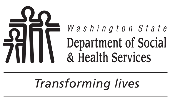 ADULT FAMILY HOME (AFH)AFH Meaningful Day – Monthly Activities
and Challenging Behavior LogADULT FAMILY HOME (AFH)AFH Meaningful Day – Monthly Activities
and Challenging Behavior LogCLIENT NAMEADULT FAMILY HOMEADULT FAMILY HOMEADULT FAMILY HOME (AFH)AFH Meaningful Day – Monthly Activities
and Challenging Behavior LogADULT FAMILY HOME (AFH)AFH Meaningful Day – Monthly Activities
and Challenging Behavior LogCOMPLETED BY:MONTH / YEARCOUNTYMonthly ActivitiesRecord in-home and community activities below.Monthly ActivitiesRecord in-home and community activities below.Monthly ActivitiesRecord in-home and community activities below.Monthly Challenging BehaviorsList two (2) challenging behaviors and record each week.Monthly Challenging BehaviorsList two (2) challenging behaviors and record each week.Monthly Challenging BehaviorsList two (2) challenging behaviors and record each week.Week 1Start date:  1st – 7th Number of IN-HOME activities attended:       		RARELY /	OFTEN	  SOME	NEVER On the whole:Client participated?		  	Client enjoyed?		  		Number of IN-HOME activities attended:       		RARELY /	OFTEN	  SOME	NEVER On the whole:Client participated?		  	Client enjoyed?		  		Number of COMMUNITY-BASED Activities attended:       		RARELY /	OFTEN	  SOME	NEVER On the whole:Client participated?		  	Client enjoyed?		  		TARGETED BEHAVIOR 1TARGETED BEHAVIOR 2TARGETED BEHAVIOR 2Week 1Start date:  1st – 7th Number of IN-HOME activities attended:       		RARELY /	OFTEN	  SOME	NEVER On the whole:Client participated?		  	Client enjoyed?		  		Number of IN-HOME activities attended:       		RARELY /	OFTEN	  SOME	NEVER On the whole:Client participated?		  	Client enjoyed?		  		Number of COMMUNITY-BASED Activities attended:       		RARELY /	OFTEN	  SOME	NEVER On the whole:Client participated?		  	Client enjoyed?		  			OFTEN	  SOME	DID NOT 			OCCUR Did it happen?		  	Was it disruptive?		  			OFTEN	  SOME	DID NOT 			OCCUR Did it happen?		  	Was it disruptive?		  			OFTEN	  SOME	DID NOT 			OCCUR Did it happen?		  	Was it disruptive?		  		What activities worked well in Week 1:       	What activities worked well in Week 1:       	What activities worked well in Week 1:       	What activities worked well in Week 1:       	What activities worked well in Week 1:       	What activities worked well in Week 1:       	What activities worked well in Week 1:       	Week 2Start date:  8th – 14th Number of IN-HOME activities attended:       		RARELY /	OFTEN	  SOME	NEVER On the whole:Client participated?		  	Client enjoyed?		  		Number of IN-HOME activities attended:       		RARELY /	OFTEN	  SOME	NEVER On the whole:Client participated?		  	Client enjoyed?		  		Number of COMMUNITY-BASED Activities attended:       		RARELY /	OFTEN	  SOME	NEVER On the whole:Client participated?		  	Client enjoyed?		  			OFTEN	  SOME	DID NOT 			OCCUR Did it happen?		  	Was it disruptive?		  			OFTEN	  SOME	DID NOT 			OCCUR Did it happen?		  	Was it disruptive?		  			OFTEN	  SOME	DID NOT 			OCCUR Did it happen?		  	Was it disruptive?		  		What activities worked well in Week 2:       	What activities worked well in Week 2:       	What activities worked well in Week 2:       	What activities worked well in Week 2:       	What activities worked well in Week 2:       	What activities worked well in Week 2:       	What activities worked well in Week 2:       	Week 3Start date:  15th – 21st Number of IN-HOME activities attended:       		RARELY /	OFTEN	  SOME	NEVER On the whole:Client participated?		  	Client enjoyed?		  		Number of IN-HOME activities attended:       		RARELY /	OFTEN	  SOME	NEVER On the whole:Client participated?		  	Client enjoyed?		  		Number of COMMUNITY-BASED Activities attended:       		RARELY /	OFTEN	  SOME	NEVER On the whole:Client participated?		  	Client enjoyed?		  			OFTEN	  SOME	DID NOT 			OCCUR Did it happen?		  	Was it disruptive?		  			OFTEN	  SOME	DID NOT 			OCCUR Did it happen?		  	Was it disruptive?		  			OFTEN	  SOME	DID NOT 			OCCUR Did it happen?		  	Was it disruptive?		  		What activities worked well in Week 3:       	What activities worked well in Week 3:       	What activities worked well in Week 3:       	What activities worked well in Week 3:       	What activities worked well in Week 3:       	What activities worked well in Week 3:       	What activities worked well in Week 3:       	Week 4Start date:  22nd – 28th Number of IN-HOME activities attended:       		RARELY /	OFTEN	  SOME	NEVER On the whole:Client participated?		  	Client enjoyed?		  		Number of IN-HOME activities attended:       		RARELY /	OFTEN	  SOME	NEVER On the whole:Client participated?		  	Client enjoyed?		  		Number of COMMUNITY-BASED Activities attended:       		   RARELY /	OFTEN	  SOME	NEVER On the whole:Client participated?		  	Client enjoyed?		  			OFTEN	  SOME	DID NOT 			OCCUR Did it happen?		  	Was it disruptive?		  			OFTEN	  SOME	DID NOT 			OCCUR Did it happen?		  	Was it disruptive?		  			OFTEN	  SOME	DID NOT 			OCCUR Did it happen?		  	Was it disruptive?		  		What activities worked well in Week 4:       	What activities worked well in Week 4:       	What activities worked well in Week 4:       	What activities worked well in Week 4:       	What activities worked well in Week 4:       	What activities worked well in Week 4:       	What activities worked well in Week 4:       	Week 5Start date:29th – 31st   ONLY IF NEEDEDNumber of IN-HOME activities attended:       		RARELY /	OFTEN	  SOME	NEVER On the whole:Client participated?		  	Client enjoyed?		  		Number of IN-HOME activities attended:       		RARELY /	OFTEN	  SOME	NEVER On the whole:Client participated?		  	Client enjoyed?		  		Number of COMMUNITY-BASED Activities attended:       		RARELY /	OFTEN	  SOME	NEVER On the whole:Client participated?		  	Client enjoyed?		  			OFTEN	  SOME	DID NOT 			OCCUR Did it happen?		  	Was it disruptive?		  			OFTEN	  SOME	DID NOT 			OCCUR Did it happen?		  	Was it disruptive?		  			OFTEN	  SOME	DID NOT 			OCCUR Did it happen?		  	Was it disruptive?		  		What activities worked well in Week 5:       	What activities worked well in Week 5:       	What activities worked well in Week 5:       	What activities worked well in Week 5:       	What activities worked well in Week 5:       	What activities worked well in Week 5:       	What activities worked well in Week 5:       	AFH Meaningful Day – Monthly Activities and Challenging Behavior LogInstructionsAFH Meaningful Day – Monthly Activities and Challenging Behavior LogInstructionsNotes about the form generally:Each ROW of this form represents one week's worth of activity AND behavior reporting.  You will file one form per month.The first two COLUMNS are used to document ACTIVITIES (In-Home / Community-Based) for the week.The last two COLUMNS are used to document BAHAVIORS (Targeted Behavior 1 / Targeted Behavior 2) for the week.At the top of the form, enter the following information:Client Name (First name, then last)Completed By (Full name of whoever is completing the form)Adult Family Home (Please use your full official home name)Month / Year (Like 03/2019)County (The county your home is in)For EACH of the 4 (or 5) weeks, enter:In-Home ActivitiesEnter the number of in-home activities the resident attended during the week.Considering ALL of the in-home activities for the week, rate how much the resident:Participated in the activitiesEnjoyed the activitiesCommunity-Based ActivitiesEnter the number of community-based activities the resident attended during the week.Considering ALL of the community-based activities for the week, rate how much the resident:Participated in the activitiesEnjoyed the activitiesTargeted Behavior 1Enter a behavior from the resident’s care assessment.Rate how often the behavior occurred during the week.Rate how disruptive the behavior was during the week.Targeted Behavior 2Enter a second behavior from the resident’s care assessment.Rate how often the behavior occurred during the week.Rate how disruptive the behavior was during the week.Describe activities that worked well during the current week.TipsPlease print as neatly as you can!Record information at least weekly.  Don’t wait until the end of the month.Some months have a partial 5th week.  Only complete that row as needed.Enter only a single number of activities (not a range like 4-6), and don’t forget to rate the resident’s participation and enjoyment.Count activities attended by the resident, even if you were not present yourself.When rating how frequently a client participated in an activity, reduce the frequency if the client took part, but not a very active part.  When rating how frequently the client enjoyed weekly activities, consider both how often and how much they enjoyed the activity.Targeted behaviors should come from the resident’s care assessment.  They may be the same from one month to another, but can change along with the care plan.When rating how disruptive a behavior was, consider both how often it occurred and how disruptive it was.